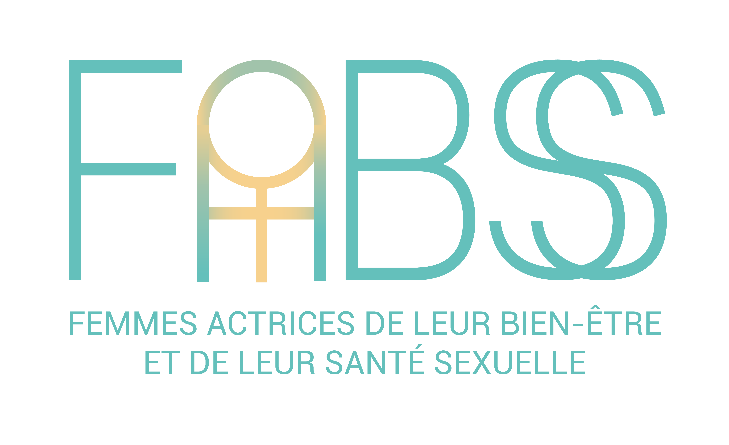 @COOL AND SAFELe projet consiste à réaliser une recherche action auprès de femmes afro-latino-caribéennes afin de déterminer quelles seraient les meilleures conditions (en terme de lieu, d’action, de personnes ressources et d’acceuil…) pour aborder les questions relatives à leur santé sexuelle. Le projet à pour objectif de favoriser l’empowerment des femmes impliquées dans le projet, mais également les autres, leur implication et la reconnaissance de leurs besoins nous permettent de nous rassurer sur la pérennité de notre projet à long terme.  Les attentes et besoins des groupes cibles sont pris en compte dès le début du projet pour assurer l’adéquation entre les besoins et les réalisations, communications comprises.ConstatCe projet est le résultat de constats récurents concernant le manque d’information sur les infrastructures, l’irrégularité de la fréquentation des lieux et des services de santé sexuelle (planning familiaux, associations de prévention…) par les femmes afro-latino-caribéennes. Mais également des constats d’acteurs de terrain concernant la difficulté d’aborder la sexualité avec les femmes afro-latino-caribéennes. Avec une difficulté supplémentaire pour certaines femmes qui subisent un controle social important (difficulté d’envisager la sexualité hors mariage pour les femmes dans un contexte de continuum de violence basé sur le genre, souvent même au sein de la cellule familiale). Cependant, la demande des femmes d’avoir un meilleur accès à l’information existe et elles font preuve d’une grande réceptivité lorsque des actions de prévention à leur intention leur sont proposées. Un autre élément à la base de la motivation du projet est l’objectif d’augmenter l’adéquation entre le travail des professionnels de la santé et les besoins des femmes en terme de santé sexuelle. ObjectifsLe projet a pour finalité d’améliorer la prise en charge de la santé sexuelle des femmes afro-latino-caribéennes, notamment par rapport à la prévention des IST et du VIH en leur offrant la parole afin de déterminer ce qui correspond le mieux à leurs besoins et attentes en termes de services de prévention et d’accompagnement de la santé sexuelle.Mettre en avant les freins que rencontrent les femmes dans l’accès aux services de santé et de santé sexuelle déjà existant. Mobiliser les femmes autour de la question de la prise en charge de leur santé sexuelle.Lutter contre les violences de genre à l’égard des femmes en leur offrant un lieu adapté et sécurisé pour aborder les thématiques de santé sexuelle. Améliorer la qualité de vie des femmes afro-latino-caribéennes à Bruxelles.Réduire les inégalités sociales en santé.Renforcer les capacités des femmes dans la prise en charge de leur santé sexuelle et affective.Développer une approche intersectorielle pour répondre aux besoins des femmes afro-latino-caribéennes en termes de santé sexuelle. Effets à long terme : La production écrite pourra servir à soutenir des demandes de projet pour améliorer la santé sexuelle des femmes en tenant compte de leurs besoins. Et également permettre de renforcer le rôle des associations communautaires en leur offrant une reconnaissance et des leviers pour faire reconnaitre leurs actions. 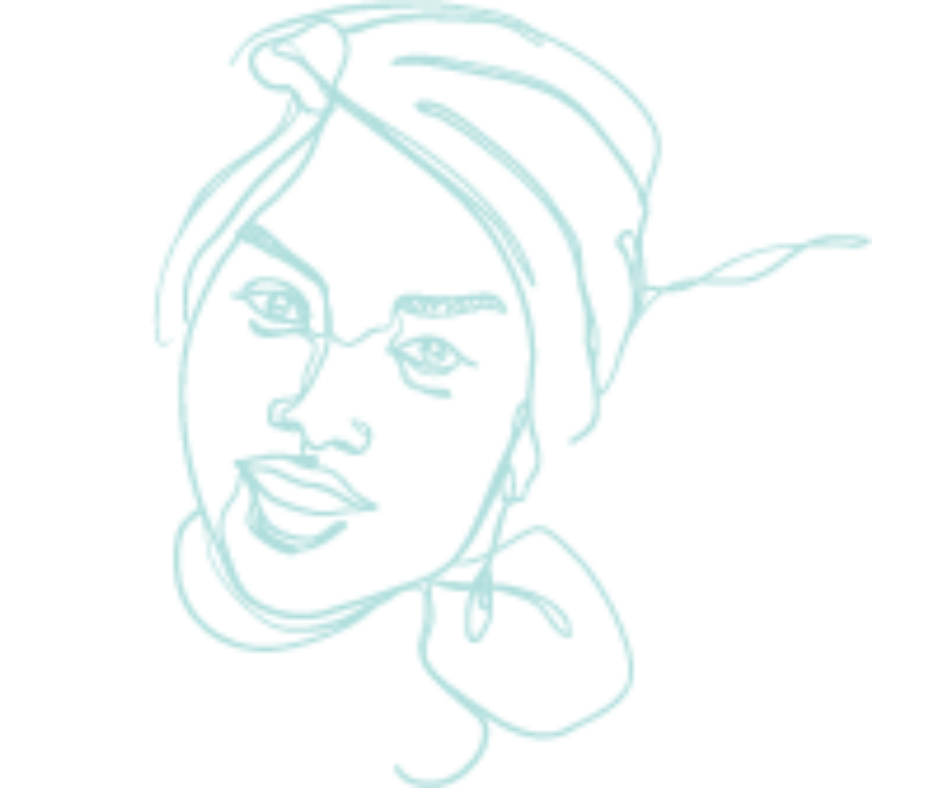 Activités : Création d’un comité d’accompagnement constitué de personne issues du public cible et de personne ayant une expertise dans l’accompagnement de ce public, pour soutenir la réalisation du projet.Cartographie de ce qui existe en termes d’accompagnement de la santé sexuelle des femmes.Entretiens de groupe et ateliers avec les femmes issues du public pour définir des recommandations concernant leurs attentes et besoins en termes de lieux où aborder la santé sexuelle. Il s’agira de collecter toutes les données et d’émettre des recommandations pouvant être mobilisées afin de soutenir le lobby politique, mais également permettre aux acteurs de la santé de les mettre en application afin de répondre au mieux aux besoins des femmes qui fréquentent leurs services.Journée de présentation des résultats est prévue et permettra de faire remonter les besoins des femmes suivant le principe buttom up. Reflexion sur l’utilisation concrète des résultats (possibilités de mettre en place les recommandations pour améliorer l’existant ou mettre en place des nouvelles actions)